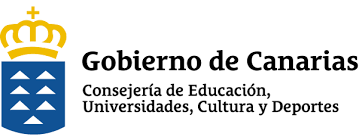 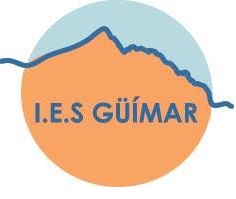 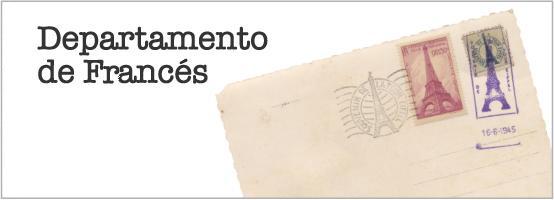 Raquel Martín MartínJefa de Departamento1º ESO A1º ESO B (tutora)2º ESO A y B3º ESO A y B2º CFGS Asistencia a la DirecciónHorario de atención a las familias: los lunes de 12’45 a 13’25Correo electrónico: ramarmar@gobiernodecanarias.orgIES GÜÍMAR – 38001671  C./ HONDURAS S/N 38500, GÜÍMAR  TFNO: 922 51 16 00/ 04    FAX: 922 52 40 7238001671@gobiernodecanarias.org http://www3.gobiernodecanarias.org/medusa/edublog/iesguimar/